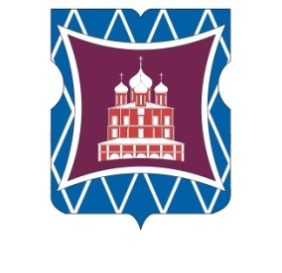 СОВЕТ ДЕПУТАТОВМУНИЦИПАЛЬНОГО ОКРУГА ДОНСКОЙРЕШЕНИЕ26 марта 2020 года №  01-03-21Об информации директора Государственного бюджетного общеобразовательного учреждения города Москвы «Бауманская инженерная школа № 1580» об осуществлении образовательной деятельности в 2018- 2019 учебном годуЗаслушав в соответствии с пунктом 8 части 1 статьи 1 Закона города Москвы от 11 июля 2012 года № 39 «О наделении органов местного самоуправления муниципальных округов в городе Москве отдельными полномочиями города Москвы» информацию директора Государственного бюджетного общеобразовательного учреждения города Москвы «Бауманская инженерная школа № 1580»  С.С. Граськина об осуществлении образовательной деятельности в 2018-2019 году,     Совет депутатов муниципального округа Донской решил:1. Принять к сведению информацию директора Государственного бюджетного общеобразовательного учреждения города Москвы «Бауманская инженерная школа № 1580»  С.С. Граськина  об осуществлении образовательной деятельности в 2018-2019 учебном году.2. Направить настоящее решение Департамент территориальных органов исполнительной власти города Москвы, Департамент образования города Москвы, директору Государственного бюджетного общеобразовательного учреждения города Москвы «Бауманская инженерная школа № 1580» С.С. Граськину  в течение трех дней со дня его принятия.3. Опубликовать настоящее решение в бюллетене «Московский муниципальный вестник» и разместить на официальном сайте муниципального округа Донской  www.mo-donskoy.ru.          4.  Контроль за исполнением настоящего решения возложить на главу муниципального округа Донской Кабанову Т.В.Глава муниципального округа Донской	       Т.В. Кабанова